ENTRIES CLOSE: Friday 9th September 2016 (no late entries)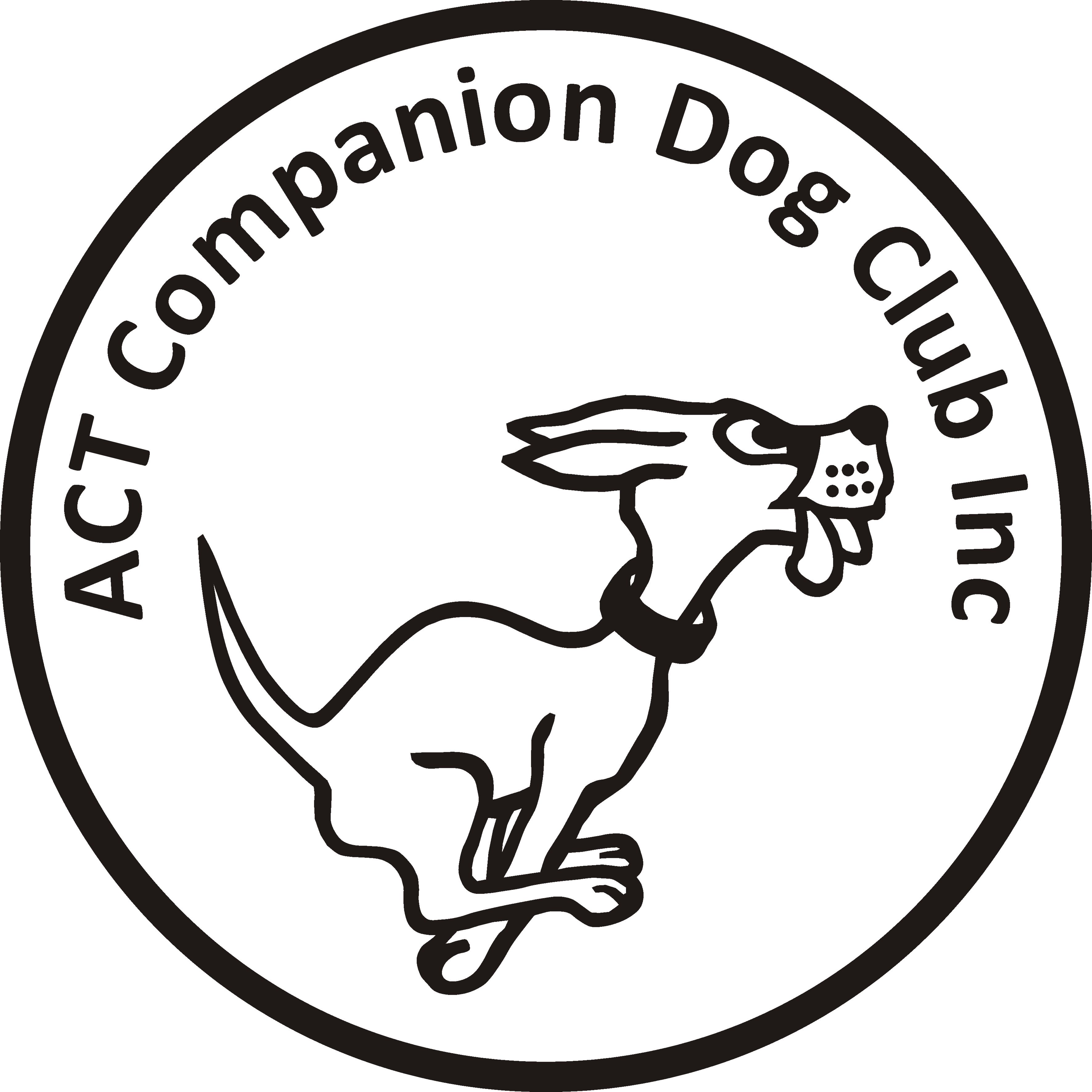 